Муниципальное автономное дошкольное образовательное учреждениеГородского округа «город Ирбит» Свердловской области«Детский сад № 23»Иванова П.А., 1ККАкция «Письмо водителю»Дорога является самым опасным местом для пешеходов и водителей, так как ежегодно случаются аварии, как с участием водителей, так и с участием пешеходов. Зимний период времени является наиболее опасным периодом. Темнеет раньше, видимость дороги становится меньше. Дети из отряда ЮИД «Светофорчик», не смогли обойти эту проблему стороной, поэтому вместе с воспитателем изготовили письма – обращения, где дети обращаются к водителям, быть осторожными, внимательными на дороге. Просят соблюдать правила безопасности, так как знают все на свете, ничего важнее нет, чем правила знать и соблюдать.   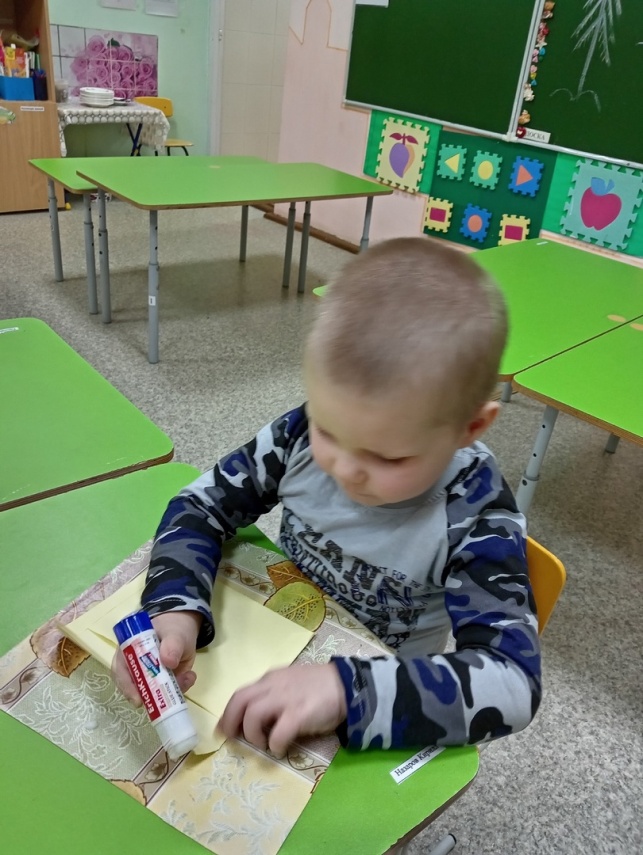 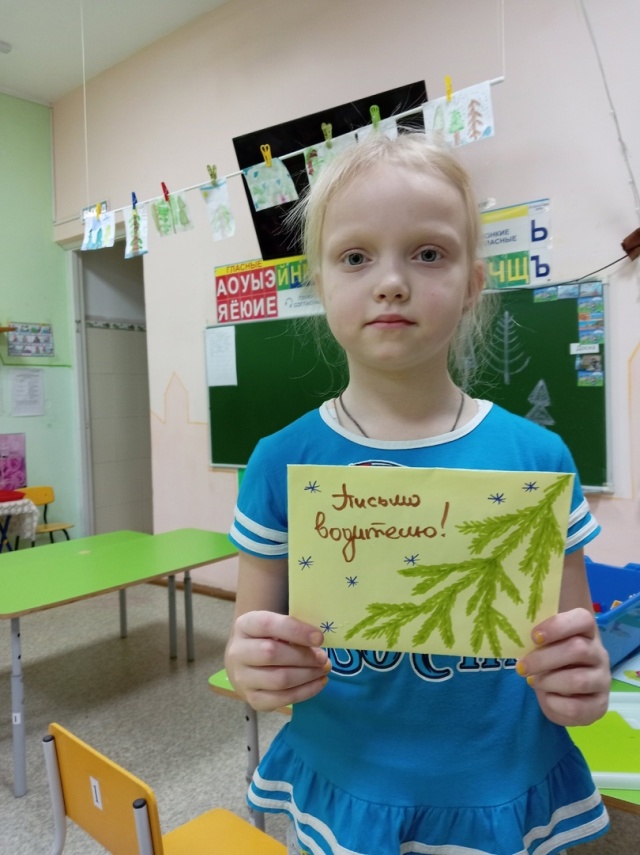 